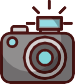 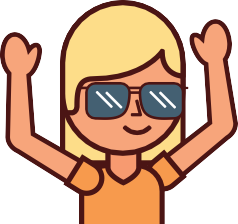 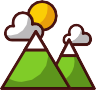 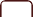 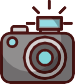 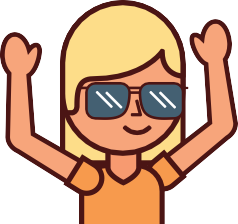 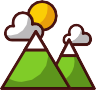 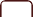 SERBEST ZAMANI DEĞERLENDİRMEVELİ BROŞÜRÜSerbest Zaman ya da Boş Zaman dediğimiz kavram “Uyumak, yemek ve çalışmak için ayırılan zamanın dışında kalan zaman veya dinlenmeye, gezmeye ve eğlenmeye ayırılan zaman.” olarak tanımlanmıştır.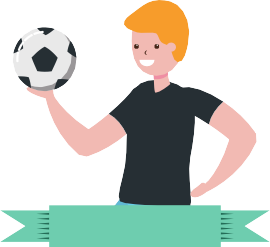 Çocuklarımızın notlarına değil;İlgi ve yeteneklerine, Sevgi ihtiyaçlarına, Mutluluğuna, Yapabilirliklerine, Özgüvenine,Çevre ile uyumuna, İletişim Becerilerine, Ahlaki Değerlere Karşı tutumuna....odaklanmalıyız.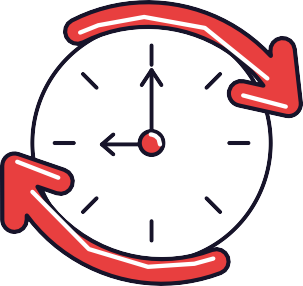 ARA TATİLDE NELER YAPABİLİRİZ?		Çocuğunuzla birlikte tatilin nasıl değerlendirileceği ile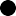 ilgili bir plan yapın.	Planda dinlenmeye, kitap okumaya, ders tekrarları yapmaya,	eğlenceye, arkadaş ve aile ile birlikte geçirilecek zamana ve sosyal faaliyetlere yer verin.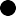 	Uyku ve yeme rutininizi bozmamaya özen gösterin.	Tatil süresince TV, internet, tablet, bilgisayar vb. teknolojik aletler için ayırılan süreleri planlayın.Serbest Zaman Örnek Aktiviteleri Günlük Tutun. “Yazmak her şeyin ilacıdır.” sözü çoğumuza efsane gibi gelir. ...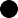  Öğle Uykusu.   Çok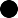 şaşırtıcı değil mi? ... Yürüyüş En iyi sanatçılar günlük	rutinlerine yürüyüşü ekliyorlar. ...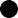  Kitap okumak.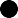 		Sevdiğiniz bir hobi ile ilgilenmek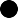  Çevre ile İletişim. ...  Deneyim.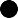 Anne-babalar kendilerine ö/ellikle şu soruları sormalılar	Çocuğa sağlıklı bir aile ortamı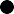 oluşturduk mu?	Çocuğumuzu tanımak için neler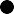 yapıyoruz?Ders	çalışma	alışkanlığı kazandırdık mi?Evde ders çalışabilmesi için uygun ortamı hazırlayabildik mi?	Çocuğumuzun sorumluluk alması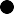 ve özgüven kazanması için neler yaptık?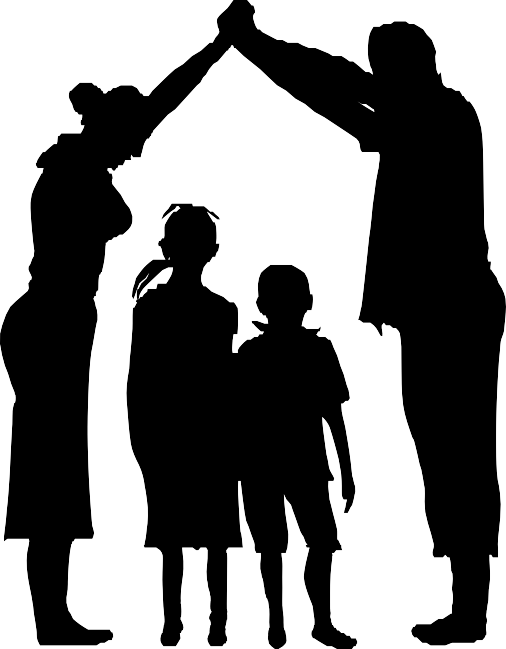 	Başarı	odaklı	bir	ebeveyn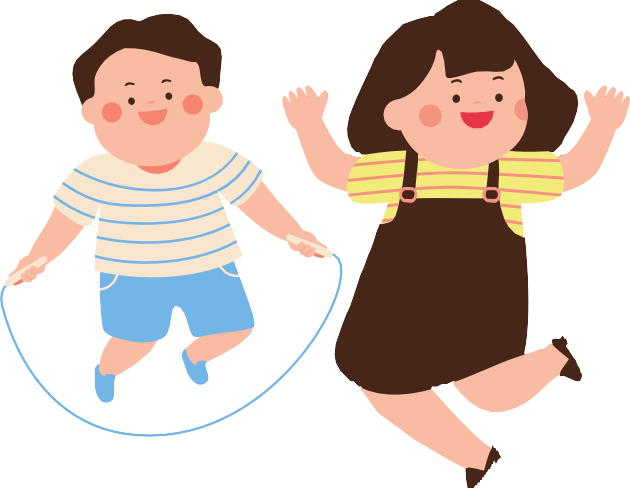 Miyim?	Çocuğumla kurduğum iletişim tarzı nasıl?	Anne ve baba olarak veli toplantılarına birlikte katildik mi?	Sürekli  “ders  çalış”  demekdışında neler yaptık?